Vyberte klíčové slovo, které chcete použít v grafickém organizátoru o nástrojích.Pojmenujte blokyPopište, jaká je jejich funkce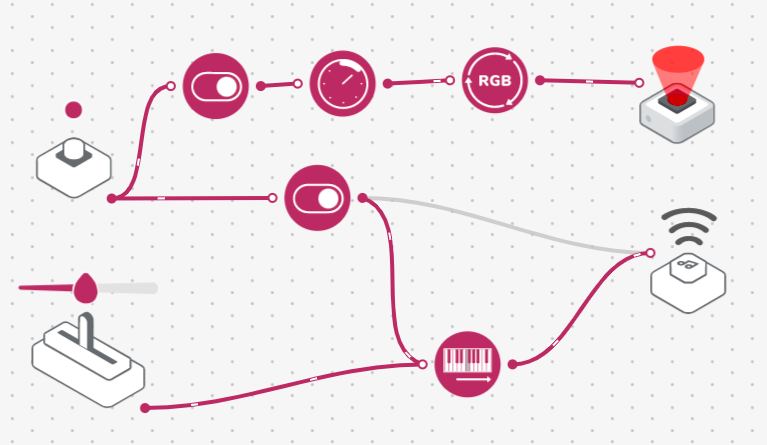 Mini lekceNakreslete čáru, která přiřadí jednotlivé řetězcové nástroje k jeho správné skupině.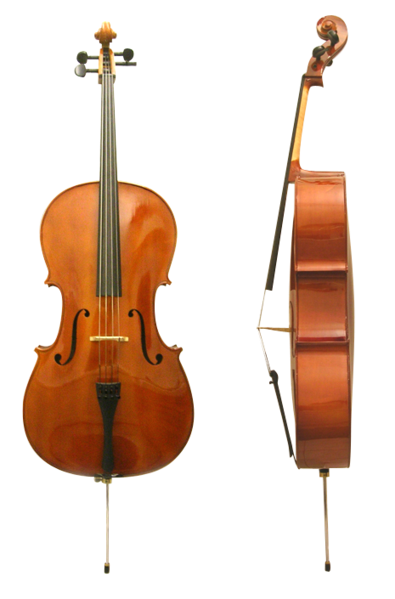 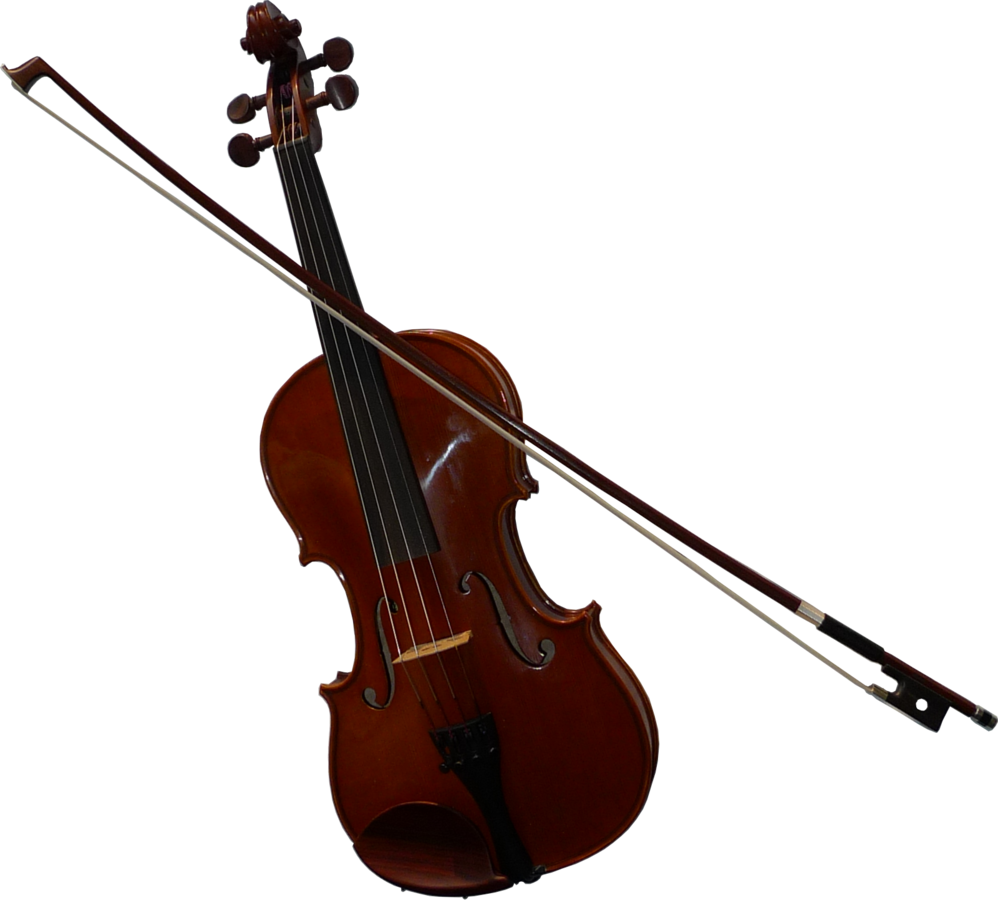 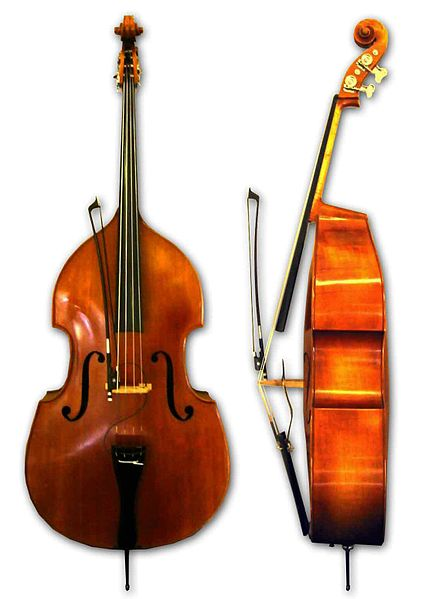 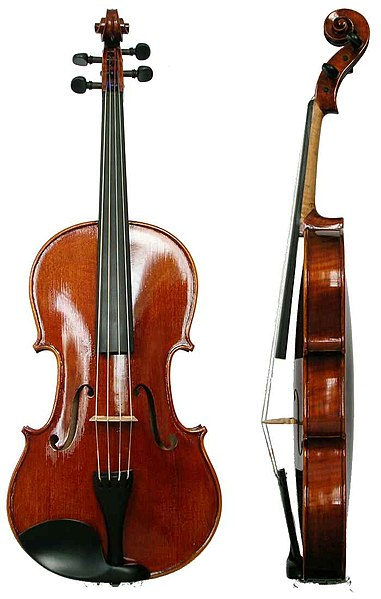 Kontrola klíčových slovorchestrstruny výška drnknutíslovoobrazslovoobrazslovoobrazslovoobrazdefinicepřipojeníVýzva 2 – Načrtněte nástrojVyberte jednu z níže uvedených aktivit:a Nakreslete, jak by mohly být bloky SAM použity na kartonu jiného nástroje. b Vynalezte nový nástroj pomocí SAM bloků a nakreslete ho. Můžete mu dát jméno?Opatřete systém poznámkami                                    